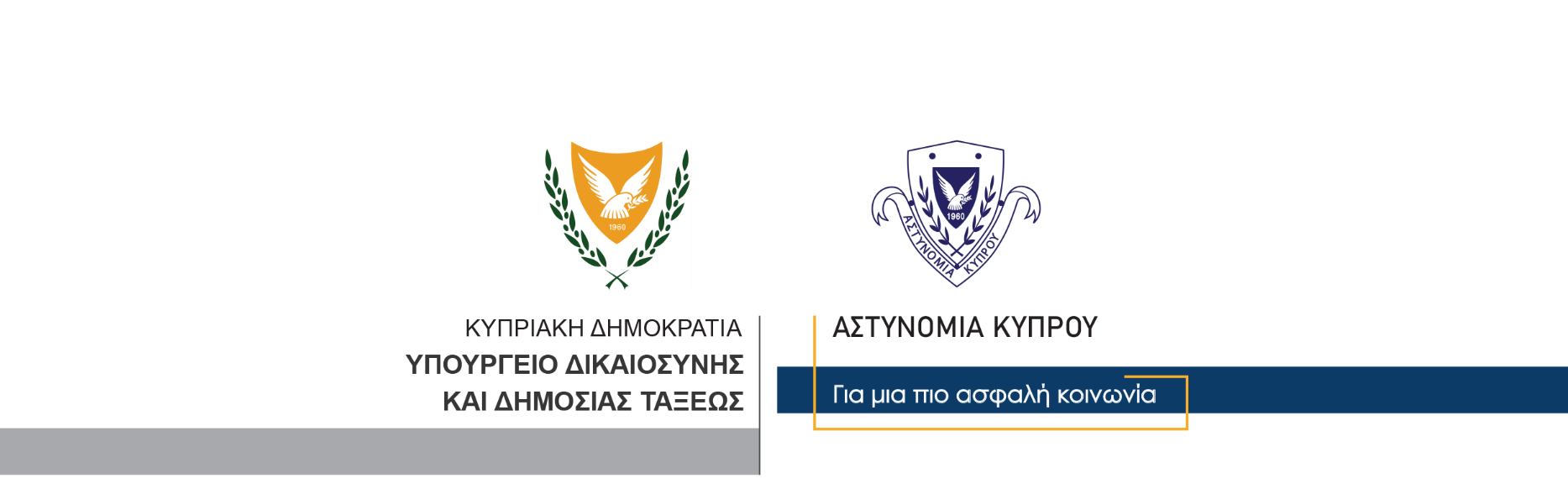 5 Απριλίου, 2022  Δελτίο Τύπου 2Υπό κράτηση δύο πρόσωπα για υπόθεση υποβοήθησης της παράνομης εισόδου στο έδαφος της Κυπριακής Δημοκρατίας  Ενώπιον του Επαρχιακού Δικαστηρίου Λευκωσίας οδηγήθηκαν σήμερα δύο πρόσωπα ηλικίας 27 και 28 ετών, τα οποία συνελήφθησαν για διευκόλυνση των ανακρίσεων, σχετικά με διερευνώμενη υπόθεση υποβοήθησης της παράνομης εισόδου στο έδαφος της Κυπριακής Δημοκρατίας, παράνομης εισόδου στην Κυπριακή  Δημοκρατία κλπ. Εναντίον των δύο προσώπων, εκδόθηκε διάταγμα οκταήμερης κράτησης. Συγκεκριμένα, γύρω στις 8.30μ.μ. χθες, κατά τη διάρκεια τελωνειακού έλεγχου οχήματος που εισερχόταν στις ελεύθερες από τις κατεχόμενες περιοχές στο οδόφραγμα Αγίου Δομετίου, εντοπίστηκε στο χώρο αποσκευών αυτοκινήτου, άντρας ηλικίας 28 ετών, ενώ οδηγός του οχήματος ήταν άντρας ηλικίας 27 ετών.Από περαιτέρω έλεγχο που διενεργήθηκε, διαπιστώθηκε ότι στο διαβατήριο του 28χρονου δεν υπήρχε θεώρηση εισόδου ή άδεια παραμονής του στο έδαφος της Κυπριακής Δημοκρατίας. Στο πλαίσιο των εξετάσεων και ανακρίσεων, ο 27χρονος φέρεται να παραδέχθηκε ότι πήρε χρηματικό ποσό από τον 28χρονο για μεταφορά του στις ελεύθερες περιοχές.Το ΤΑΕ Λευκωσίας συνεχίζει τις εξετάσεις. 	       Κλάδος ΕπικοινωνίαςΥποδιεύθυνση Επικοινωνίας Δημοσίων Σχέσεων & Κοινωνικής Ευθύνης